Transferring a Student (Within Your School District)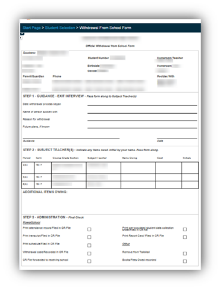 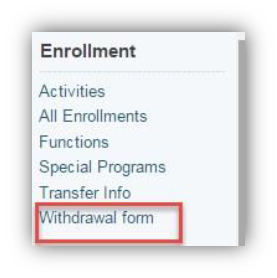 Prior to starting the transfer process please make sure the Withdrawal Form has been printed and completed.  To retrieve the withdrawal form select student on start page.  Enrollment>Withdrawal Form  Use the NB Report Period Attendance by Class and run it for the individual student who is transferring for the date range the student attended your school. This report can be printed and should be added to the Cumulative Record. A job aid for creating this report is found in Data Connect.    Before starting the final withdrawal process (as described under the title “Sending School”) please attend to the following detail as it relates to your student’s grade level: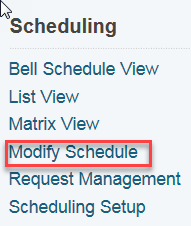  K to 8 – make sure that courses are dropped using Modify Schedule.  Start Page>Student Name>Modify Schedule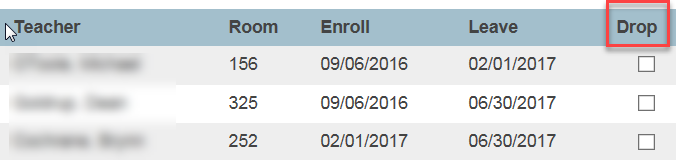 9 to 12 – Two steps.  The second step has 2 parts:  Step 1:  Courses are dropped using Modify Schedule Start Page>Student Name>Modify Schedule 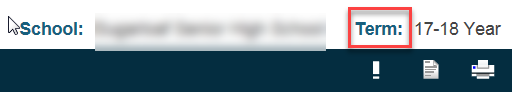 Step Two (2 parts) Part 1:  Open term in the upper right hand corner of the start page. Select the upcoming year.  In the example the upcoming year (i.e. next school year) is 17-18.   Part 2:  Clear the future requests for the upcoming year.  In upcoming year:  Start Page>Student Name>Request Management> Modify Schedule-Requests.  Reminder:  return to the current school term after this is finished and in order to proceed with the transfer.    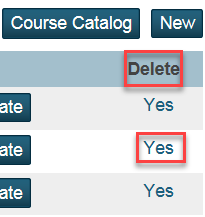 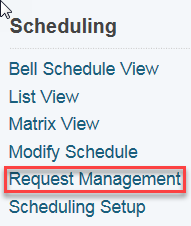 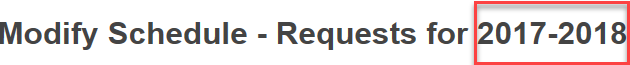 Sending School:  Please ensure the steps up to this point have been completed prior to proceeding with the actual transfer OUT and transfer TOAAs in K-Gr 8 Schools:  Provide teacher with Excel spreadsheet found on Data Connect titled:  Transfer template K-8 by grade level and program of study.  Teachers are asked to complete this and for the information to be included in the Cumulative Record upon transfer.  The Parent/Guardian notifies the school that student will be transferring to another school.  The AA then completes a Transfer OUT and a Transfer TO as follows:Transfer OUT Start Page>Search for student Enrollment>Functions>Transfer Out[Leave blank]  “Check here if student intends to enroll in school during next school year.” 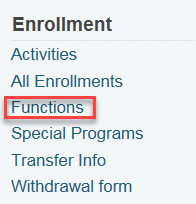 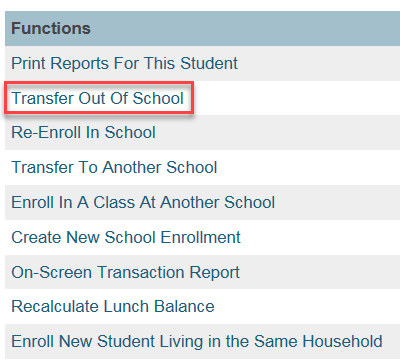 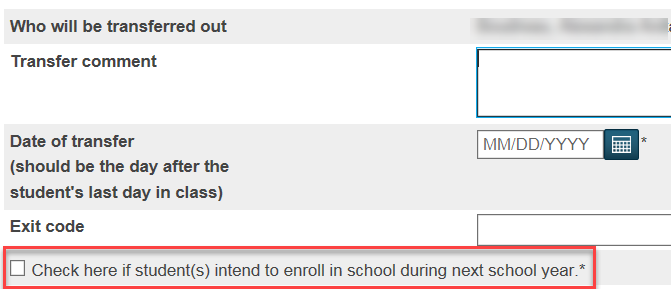 Transfer TO Receiving school contacts former school requesting cumulative record & electronic transfer within PowerSchoolComplete Transfer TO procedureEnrollment>Functions>Transfer TO 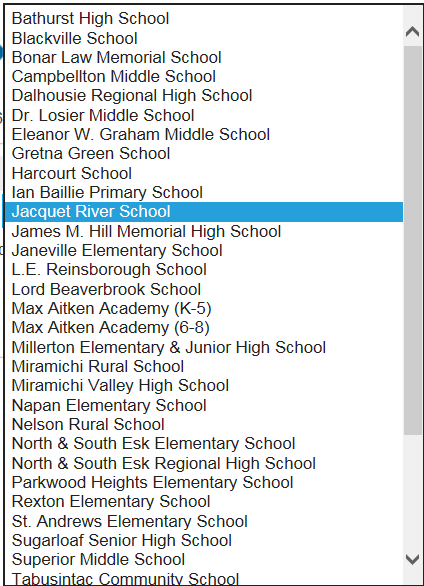 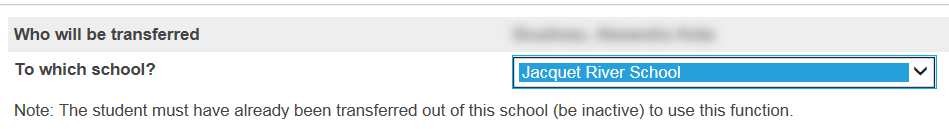 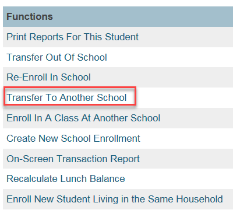 Note:  Student becomes an Inactive student at receiving school until re-enroll procedure is completed. 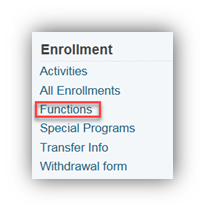 Send cumulative record to receiving school. Receiving SchoolRe-Enroll Start Page>Search for both Active and Inactive students Enrollment>Functions>Re-Enroll In School [No] “Restore Class Enrollments” 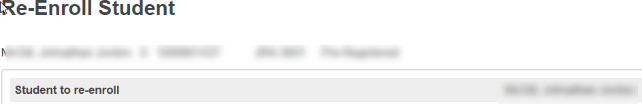 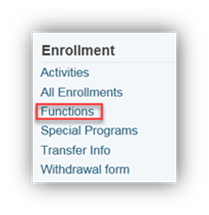 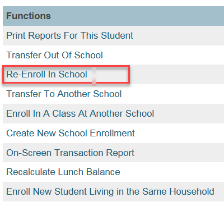 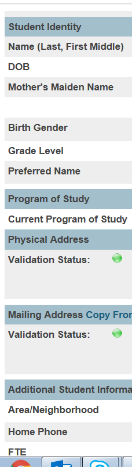 General Demographics Student Identity 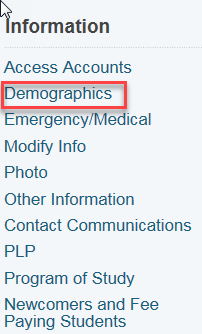 Physical Address Mailing Address Additional Student Custody Information Student Contacts Contact Communications 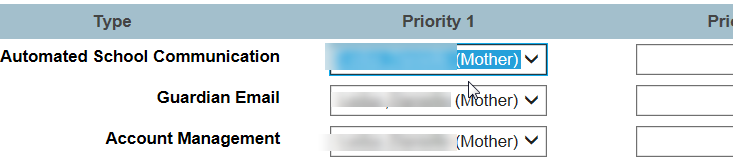 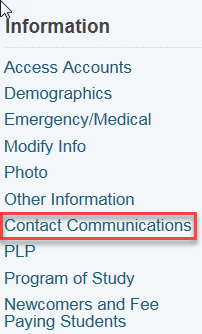 Priority 1 = MotherPriority 2 = Father Priority 3 = Guardian? 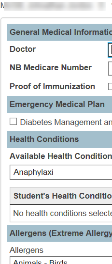 Emergency/Medical General Medical Information 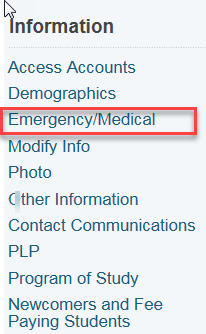 Emergency Medical Plan Health Conditions Allergens 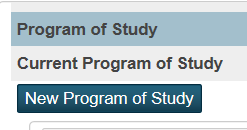 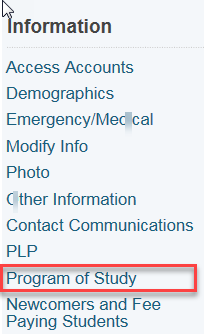 Program of Study New Program of Study 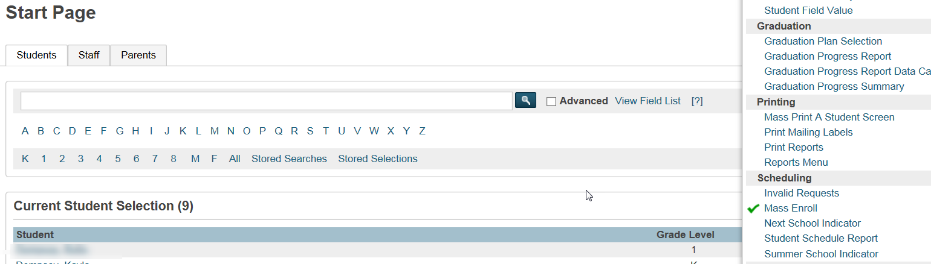 Scheduling Setup Next Year Grade Schedule This Student Next School Indicator Mass EnrollHelpful Searches Start Page>Student Name 			“Searches for the specific student who is active”/student name			“Searches for specific student who is inactive”Process Name:Transferring a Student (Within Your School District)Last Updated:04/25/2017  12:04 PMInitial Author:Mary-Jo MacRae (EECD)Last Updated by:Cynthia Gilks MacInnis (ASD-N)Time period(s) most often used:September-June